БІЛОЦЕРКІВСЬКА МІСЬКА РАДАКИЇВСЬКОЇ ОБЛАСТІВИКОНАВЧИЙ КОМІТЕТР І Ш Е Н Н Явід 23 травня  2017 року                         м. Біла Церква                                               № 172Про визначення контингенту учнів міських початкових спеціалізованих мистецьких навчальних закладів на 2017/2018 навчальний рікРозглянувши подання відділу культури і туризму Білоцерківської міської ради від  25 квітня 2017 р. № 146 про визначення контингенту учнів міських початкових спеціалізованих мистецьких навчальних  закладів, відповідно до ч. 6 ст. 10 Закону України “Про позашкільну освіту”, ст. 32 Закону України “Про місцеве самоврядування в Україні”, рішення міської ради  від 22 грудня 2016 р. № 386-22-VII «Про бюджет м. Біла Церква на 2017 рік»  та з метою захисту соціального права дітей на позашкільну освіту, виконавчий комітет міської ради вирішив:1. Затвердити контингент учнів міських початкових спеціалізованих мистецьких навчальних закладів на 2017/2018 навчальний рік згідно додатку.2. Міському фінансовому управлінню Білоцерківської міської ради проводити фінансування відділу культури і туризму Білоцерківської міської ради та початкових спеціалізованих мистецьких навчальних закладів згідно затвердженого контингенту в межах штатної чисельності та планових призначень.3. Контроль за виконанням рішення покласти на заступника міського голови Настіну О.І.Міський голова 						Г.А. Дикий                     Додаток до рішення виконавчого комітетуміської радивід 23 травня 2017 року № 172Контингент учнівміських початкових спеціалізованих мистецьких навчальних закладів на 2017/2018 навчальний рікКеруючий справами виконавчого комітету міської ради                					М.С. Свірський    №Назва закладуВідділення Термін навчанняКількість учнів в школі1.Білоцерківськашкола мистецтв № 1музичневокально-хоровеобразотворчекомп’ютерної графіки6-8 років6-8 років6 років3 роки6352.Білоцерківська дитяча музична школа № 2музичневокально-хорове6-8 років6-8 років1883.Білоцерківська музична школа № 3музичневокально-хорове6-8 років6-8 років4874.Білоцерківська школа мистецтв № 4музичневокально-хоровеобразотворчехореографічне 6-8 років6-8 років6 років8 років5785.Білоцерківська школа мистецтв № 5музичневокальнеобразотворчехореографічне6-8 років6-8 років6 років8 років4296.Білоцерківська школа мистецтв № 6музичне6 років231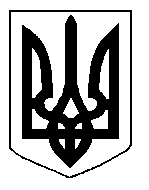 